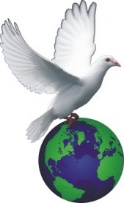 All Citizens Church Bible Study: Tuesday, February 1, 2022.		Topic: INTERCESSION Part IText: Gen 18:20-33Introduction: there are many occasions in the Bible where it speaks about intercession. Whether it is the great intercession of Abraham for Sodom and Gomorrah or the intercession of Daniel on behalf of the Jews while they were in exile or the intercession of Moses on behalf of the children of Israel in the wilderness. In our dispensation, God is still looking for intercessors. In fact, there is no time in the history of mankind are intercessors needed more than the time we are in. God is looking for intercessors for our land, our homes our churches etc. Jesus handed over to us the ministry of reconciliation. Cor 5:18God said he was looking for a man to stand in the gap. Ezekiel 22:30We have active intercessors passive intercessors. Active intercessors are those intercessors who do not only plead with the offended to forgive, they also go the offender and ask for their repentance. An example of an active intercessor is Jesus and the apostles.We also have passive intercessors who constantly plead with the offended, on behalf of the offender and asks for divine intervention that the offender may come to the realization of his or her offense. There are periods in in our life that we play both.  It is not always that an offence brings in an intercessor. The aim of this bible study is to point out the importance of intercessors to God and to man and to spur every one of us into the ministry of intercession. May the Lord by His Spirit endow us with the zeal to intercede in Jesus name. MAN’S REFUSAL TO INTERCEDE HINDERS GOD FROM ACTING. Ezekiel 22:30Exo. 32:9-14, 30-35, Dan. 9:3-7, 20, Gen 18:23-33, Job1:4-6, John 17:9-11, Neh 1:5-11, Rom 8:26-27, Phil 10-11, WHAT IS INTERCESSION?Intercession is basically the act of standing between or acting as a go between (interceding) two or more parties. Intercession could be spiritual or physical. Acts 23:16-22. However, we will be focusing on the spiritual dimension of intercession. You can do this by prayers, petitions or by requesting spiritual favor for the other party. Intercession involves the three Is.Intervention: You intervene when there is a division between two personalities or when one person is incapable of defending himself or herself and you have some interest in the matter. Isaiah 59:16, Isaiah 53:12.Intersection This is what Jesus did by reconciling the world to God.  II Cor 5:17-18. The business of this type of intercession is to ensure an active, continuous connection between the two parties. I Kings 18: 38-39, Dan 10:12Interception.  Your prayers of intercession can put the enemy at bay. Luke 22:31-32 Dehomai (I have petitioned for you. Or I have made a request on your behalf)Intercession occurs when we pray to the higher power for help, forgiveness or reconciliation. And in some cases, we speak to the lower power to see reason or repent. It could also mean asking the higher power to defend someone or standing on your authority to defend the character like Jesus did for Apostle Peter. From this definition, you will find that all the prophets were intercessors and we have to stand as intercessors at one time or the other.Qualifications of an intercessor: You should be fairly familiar with both parties even if you have not met them. Gen 32:30-35, Danie 9:3-7,20, Gen 18:23-33, Job1:4-6Your relationship with the offended must not be in doubt. You must have love and compassion Moses, Job, Daniel, Jesus.You must be in good standing with the one you are requesting help from. Gen 18:17-19, Daniel 9:1-9, 16-19There should be no pretense.Intercession must be according to the will of the higher power if you must get result. Acts 8:27.The result of your intercession depends on God. Exo 32:30-35QUESTIONSCan anyone be a spiritual intercessor? Even a none Christian?Give us one physical example of intercessionGive us a spiritual; example of intercessionCan you intercede for someone you have not met?Can you intercede for a nation you have not been to?What moves you to intercede?Can intercession fail to yield the intercessor’s result? (Hint. Did God grant all the requests of Moses)CONCLUSION: God calls on all of us to be intercessors. Although there are some that may have a special calling as intercessors but we all have the privilege. We must occupy that office of intercession if we want things to move in good dimension and direction. However, we cannot approach the presence of God to plead a case when we are in a sinful state or when we have poor relationship with His. All known intercessors in the bible from Abraham to Elijah to Daniel to Jesus to Peter to Paul had a solid relationship with him before they operated the offices of intercessors. 